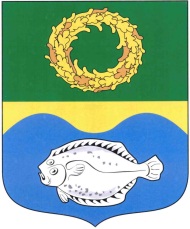 РОССИЙСКАЯ ФЕДЕРАЦИЯКАЛИНИНГРАДСКАЯ ОБЛАСТЬОКРУЖНОЙ СОВЕТ ДЕПУТАТОВМУНИЦИПАЛЬНОГО ОБРАЗОВАНИЯ«ЗЕЛЕНОГРАДСКИЙ ГОРОДСКОЙ ОКРУГ»(первого созыва)   РЕШЕНИЕот  17 октября 2018 года	                      № 256г. ЗеленоградскОб утверждении Положения о порядке формирования и деятельности экспертной комиссии для оценки предложений об определении мест на территории муниципального образования «Зеленоградский городской округ», нахождение в которых может причинить вред здоровью детей,                 их физическому, интеллектуальному, психическому, духовному  и нравственному развитию, общественных мест, в которых в ночное время не допускается нахождение детей без сопровождения родителей (лиц, их заменяющих), а также лиц, осуществляющих мероприятия с участием детейВ соответствии со статьей 14.1 Федерального закона РФ от 24.07.1998 г.  № 124-ФЗ «Об основных гарантиях прав ребенка в Российской Федерации», статьей 17.6 Закона Калининградской области от 12.07.2004 г. № 415            «О защите прав и законных интересов ребенка в Калининградской области» окружной Совет депутатов муниципального образования «Зеленоградский городской округ»РЕШИЛ:1. Утвердить Положение о порядке формирования и деятельности экспертной комиссии для оценки предложений об определении мест на территории муниципального образования «Зеленоградский городской округ», нахождение в которых может причинить вред здоровью детей, их физическому, интеллектуальному, психическому, духовному и нравственному развитию, общественных мест, в которых в ночное время не допускается нахождение детей без сопровождения родителей (лиц, их заменяющих), а также лиц, осуществляющих мероприятия с участием детей, согласно приложению 1.2. Утвердить состав экспертной комиссии для оценки предложений об определении мест на территории муниципального образования «Зеленоградский городской округ», нахождение в которых может причинить вред здоровью детей, их физическому, интеллектуальному, психическому, духовному и нравственному развитию, общественных мест, в которых в ночное время не допускается нахождение детей без сопровождения родителей (лиц, их заменяющих), а также лиц, осуществляющих мероприятия с участием детей, согласно приложению 2.3. Признать утратившим силу решение районного Совета депутатов муниципального образования «Зеленоградский район» от 8 апреля 2011 года № 77 «Об утверждении Положения о порядке формирования и деятельности экспертной комиссии для оценки предложений по определению мест, нахождение в которых детей не допускается». 4. Решение вступает в силу со дня официального опубликования.Глава муниципального образования«Зеленоградский городской округ»					         С.В. КулаковПриложение 1к решению окружного Совета депутатовмуниципального образования «Зеленоградский городской округ»от 17 октября 2018 г. № 256ПОЛОЖЕНИЕо порядке формирования и деятельности экспертной комиссии для оценки предложений об определении мест на территории муниципального образования «Зеленоградский городской округ», нахождение в которых может причинить вред здоровью детей, их физическому, интеллектуальному, психическому, духовному и нравственному развитию, общественных мест, в которых в ночное время не допускается нахождение детей без сопровождения родителей (лиц, их заменяющих), а также лиц, осуществляющих мероприятия с участием детей1. Общие положения1.1. Настоящее Положение регламентирует порядок формирования и деятельности экспертной комиссии для оценки предложений об определении мест на территории муниципального образования «Зеленоградский городской округ», нахождение в которых может причинить вред здоровью детей, их физическому, интеллектуальному, психическому, духовному и нравственному развитию, общественных мест, в которых в ночное время не допускается нахождение детей без сопровождения родителей (лиц, их заменяющих), а также лиц, осуществляющих мероприятия с участием детей (далее – экспертная комиссия).1.2. Целью деятельности экспертной комиссии является оценка предложений об определении мест на территории муниципального образования «Зеленоградский городской округ» (далее – Зеленоградский городской округ»), нахождение в которых может причинить вред здоровью детей, их физическому, интеллектуальному, психическому, духовному и нравственному развитию, а также общественных мест, нахождение в которых детей (лиц, не достигших 18 лет) в ночное время (в период с 24.00 до 6.00 местного времени) без сопровождения родителей (лиц, их заменяющих), а также лиц, осуществляющих мероприятия с участием детей, не допускается (далее – места, нахождение в которых детей не допускается).1.3. Комиссия в своей деятельности руководствуется Конвенцией о правах ребенка, Конституцией Российской Федерации, Федеральным законом от 24.07.1998 г. № 124-ФЗ «Об основных гарантиях прав ребенка в Российской Федерации», Законом Калининградской области от 12.07.2004 г. № 415 «О защите прав и законных интересов ребенка в Калининградской области» и настоящим Положением.1.4. Персональный состав экспертной комиссии утверждается решением окружного Совета депутатов Зеленоградского городского округа. Экспертная комиссия состоит не менее чем из семи членов.1.5. Экспертная комиссия является временно действующим коллегиальным, совещательным органом.2. Основные задачи экспертной комиссии2.1. Сбор и оценка предложений органов местного самоуправления, органов и учреждений системы профилактики безнадзорности и правонарушений несовершеннолетних, граждан и общественных организаций, действующих на территории Зеленоградского городского округа, об определении мест, нахождение в которых детей не допускается.2.2. Формирование перечня мест на территории Зеленоградского городского округа, нахождение в которых может причинить вред здоровью детей, их физическому, интеллектуальному, психическому, духовному и нравственному развитию, а также общественных мест, в которых в ночное время не допускается нахождение детей без сопровождения родителей (лиц, их заменяющих), а также лиц, осуществляющих мероприятия с участием детей. 3. Права экспертной комиссии3.1. Привлекать независимых экспертов, специалистов структурных подразделений к своей работе для консультаций.3.2. Заслушивать на своих заседаниях информацию с предложениями об определении мест, нахождение в которых детей не допускается.3.3. Запрашивать у органов исполнительной власти, органов местного самоуправления, у организаций независимо от их организационно-правовой формы и формы собственности необходимые для ее деятельности документы, материалы и информацию.3.4. Представлять в установленном порядке в окружной Совет депутатов Зеленоградского городского округа заключения, относящиеся к компетенции комиссии, по оценке предложений об определении мест, нахождение в которых детей не допускается.3.5. Давать разъяснения по вопросам, входящим в компетенцию экспертной комиссии.3.6. Члены комиссии имеют право:3.6.1. Высказывать свое мнение по рассматриваемым экспертной комиссией вопросам.3.6.2. Вносить предложения по повестке дня заседания и порядку работы.3.6.3. Вносить предложения и замечания в решение экспертной комиссии.4. Организация работы экспертной комиссии4.1. Заседания экспертной комиссии проводятся по мере необходимости, но не позднее десяти дней со дня поступления предложения об определении мест, нахождение в которых детей не допускается.4.2. Председатель экспертной комиссии, заместитель председателя экспертной комиссии, секретарь экспертной комиссии избираются членами экспертной комиссии открытым голосованием.4.3. Комиссия формируется из представителей органов и учреждений системы профилактики безнадзорности и правонарушений несовершеннолетних, депутатов окружного Совета депутатов Зеленоградского городского округа.4.4. Экспертную комиссию возглавляет председатель, в его отсутствие обязанности председателя исполняет заместитель председателя экспертной комиссии.4.5. Члены экспертной комиссии участвуют в заседаниях без права замены.4.6. Заседание экспертной комиссии считается правомочным, если в нем участвует более половины ее членов. Принятым считается решение, если за него проголосовало большинство от числа членов комиссии.4.7. Заключение экспертной комиссии принимается большинством голосов от общего числа присутствующих на заседании и должно содержать обоснованные выводы о признании мест, нахождение в которых детей не допускается. На заседании экспертной комиссии ведется протокол, который подписывают председательствующий и секретарь.4.8. Заключения экспертной комиссии носят рекомендательный характер, оформляются в письменной форме, подписываются председательствующим и секретарем экспертной комиссии.4.9. Заключения экспертной комиссии в течение трех дней со дня принятия вместе с проектом решения об определении мест, нахождение в которых детей не допускается, направляются для рассмотрения в окружной Совет депутатов Зеленоградского городского округа.____________________________________________________________Приложение 2к решению окружного Совета депутатовмуниципального образования «Зеленоградский городской округ»от 17 октября 2018 г. № 256СОСТАВ экспертной комиссии для оценки предложений об определении мест на территории муниципального образования «Зеленоградский городской округ», нахождение в которых может причинить вред здоровью детей, их физическому, интеллектуальному, психическому, духовному и нравственному развитию, общественных мест, в которых в ночное время не допускается нахождение детей без сопровождения родителей (лиц, их заменяющих), а также лиц, осуществляющих мероприятия с участием детейАндроновРуслан Анатольевич-заместитель главы администрациимуниципального образования «Зеленоградский городской округ»БариноваИрина Николаевна-главный педиатр ГБУЗ Калининградской области «Зеленоградская центральная районная больница»ГайдайМихаил Иванович -депутат окружного Совета депутатов муниципального образования «Зеленоградский городской округ»Глущенко Татьяна Ивановна-консультант - ответственный секретарь комиссии по делам несовершеннолетних и защите их правМалюткинаДарья Вячеславовна-начальник отдела опеки и попечительства администрации муниципального образования «Зеленоградский городской округ»МенячихинаНаталья Витальевна-начальник управления образования администрации муниципального образования «Зеленоградский городской округ»ТравничекБерта Евгеньевна-директор ГБУСО Калининградской области «Центр помощи детям, оставшимся без попечения родителей, «Наш дом»ШумилинаМарина Геннадьевна-депутат окружного Совета депутатов муниципального образования «Зеленоградский городской округ»ЩеголеваЕлена Вячеславовна-начальник подразделения по делам несовершеннолетних ОМВД России по Зеленоградскому району